H9739Brause-Thermostatarmatur SECURITHERMArt. H9739 AusschreibungstextZweigriff-Thermostatarmatur für Brause SECURITHERM mit: 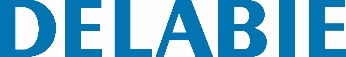 - Verbrühungsschutz: Sofortige Warmwasserabschaltung bei Kaltwasserausfall (und umgekehrt). - Temperaturwahl durch verkalkungsarme Thermostatkartusche. - Mengenwahl durch Keramikoberteil mit 1/4-Umdrehung. - Temperatureinstellbereich von 25°C bis 40°C mit verriegeltem Temperaturanschlag bei 38°C. - Einfache thermische Desinfektionen möglich ohne Demontage des Bediengriffs oder Abschaltung der Kaltwasserversorgung. - Durchflussmenge reguliert auf 9 l/min. - Körper aus Messing verchromt, mit CLASSIC-Bediengriffen. - Brauseabgang G 1/2B. - Rückflussverhinderer und Schutzfilter in den Muttern G 3/4B integriert. - Armatur mit S-Anschlüssen STOP/CHECK G 1/2B x G 3/4B speziell konzipiert für die Anforderungen im Gesundheitsbereich. 10 Jahre Garantie.